Başlık Yazar İsmi1*, Yazar İsmi 2 ve Yazar İsmi 31Bölüm / Enstitü, Üniversite, Ülke2Bölüm / Enstitü, Üniversite, Ülke3Bölüm / Enstitü, Üniversite, Ülke*(aaa@xxxx.com) Başlıca yazarın mail adresi, ORCID numarasıÖzet – Bu belge, ICOFESP 2024 için tam metin formatını içermektedir. Microsoft Word ve benzeri bir program kullanılarak yazılmalıdır. Özet, araştırmanın amacını, kullanılan yaklaşımı, temel sonuçları ve önemli sonuçları kısaca belirtmelidir. Özetin 200-250 kelime olması gerekmektedir.Anahtar Kelimeler – En az 3 anahtar kelime içermelidirGİRİŞBu doküman ICOFESP 2024 için tam metin formatını içerir. Sempozyum web sitesinden indirilebilir ve sempozyum bildirilerinde yer alacak nihai kâğıdın dizginlenmesinde bir referans olarak kullanılabilir. Gönderme yöntemiyle ilgili bilgiler web sayfasında yer almaktadır. Gönderim veya format ile ilgili sorularınız için info@icofesp.com mail adresini kullanabilirsiniz.KONU VE YÖNTEMÇalışmanın ana konusu, temel sorunlar, kullanılan yöntem/ler ayrıntılı olarak açıklanmalı. Farklı kaynaklardan yaptığınız alıntılar referanslarda verilmeli ve kaynak olarak gösterilmelidir. İkinci Seviye BaşlıkAna başlıkların detaylandırılması için 2. seviye ve 3. seviye başlıklar kullanılabilir.Şekil ve TablolarŞekiller ve Tablolar ortalı olarak hizalanmalıdır. Tek sütuna sığmayan şekil veya tablolar için iki sütun birleştirilebilir. 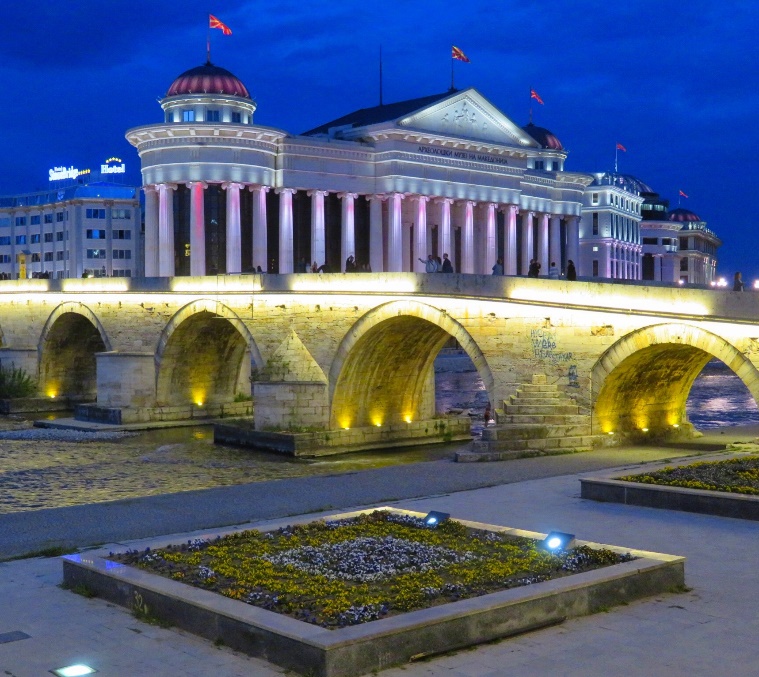 Şekil 1. Örnek bir resim Tablo örneği aşağıda verilmiştir.Tablo 1. Örnek bir tabloSayfa Numaraları, Üstbilgiler ve AltbilgilerSayfa numarası, üstbilgi ve altbilgi eklenmeli ve şablondaki yapı korunmalıdır.KaynaklarKaynaklar APA formatında olacaktır.YÖNTEM ve BULGULARAraştırmada kullanılan yöntem ve bulgular açık ve öz olmalıdır. Bulguların konuyla ilişkili en önemli kısımları açıklanmalı ayrıntılı yorumlamamalardan kaçınılmalıdır.TARTIŞMA Bu çalışmanın bulgularının önemi araştırılmalı, ama bulguları tekrar verilmemelidir. Bulgular, önceki çalışmalarla karşılaştırılmalı ve bilime katkısı yorumlanmalıdır.SONUÇLARÇalışmadan elde edilen temel sonuçlar özetlenmelidir.KAYNAKÇAKaynakça APA formatında olacakBaşlık 1Başlık 2Başlık 3----- ------